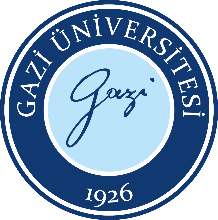 YÜKSEK LİSANS ÖĞRENCİ YAYIN ŞARTI BAŞVURU FORMUDoküman No:SBE.FR.0018YÜKSEK LİSANS ÖĞRENCİ YAYIN ŞARTI BAŞVURU FORMUYayın Tarihi:14.11.2022YÜKSEK LİSANS ÖĞRENCİ YAYIN ŞARTI BAŞVURU FORMURevizyon Tarihi:14.09.2023YÜKSEK LİSANS ÖĞRENCİ YAYIN ŞARTI BAŞVURU FORMURevizyon No:1YÜKSEK LİSANS ÖĞRENCİ YAYIN ŞARTI BAŞVURU FORMUSayfa:1/1SAĞLIK BİLİMLERİ ENSTİTÜSÜ MÜDÜRLÜĞÜNEAşağıda belirtmiş olduğum bilgilerin Gazi Üniversitesi Lisansüstü Eğitim – Öğretim Yönetmeliği'nin Madde 21-(2) uyarınca "Tez savunma jürisinin kurulabilmesi için öğrenci, tez konusuyla ilgili danışmanıyla birlikte hazırladığı bir ulusal ya da uluslararası konferans, kongre veya sempozyumda poster ya da sözlü olarak sunulmuş en az bir bildiri veya ulusal ya da uluslararası hakemli bir dergide yayıma kabul edilmiş/yayımlanmış bir bilimsel makale, patent ya da faydalı model hazırlama şartlarından birini yerine getirdiğini belgeleyerek danışmanının onayını da alıp ana bilim/bilim dalı başkanlığı aracılığıyla enstitüye müracaat eder. " hususunu yerine getirdiğimi bilgilerinize arz ederim.                                                                                                                                                            ...... / ...... / 20....Öğrenci (Adı Soyadı, İmza)Danışmanlığını yapmış olduğum öğrenci, aşağıda vermiş olduğu bilgiler doğrultusunda yayın şartını sağlamaktadır.                                                                                                                                                                                                                                             Danışman (Unvan, Adı, Soyadı, İmza)SAĞLIK BİLİMLERİ ENSTİTÜSÜ MÜDÜRLÜĞÜNEAşağıda belirtmiş olduğum bilgilerin Gazi Üniversitesi Lisansüstü Eğitim – Öğretim Yönetmeliği'nin Madde 21-(2) uyarınca "Tez savunma jürisinin kurulabilmesi için öğrenci, tez konusuyla ilgili danışmanıyla birlikte hazırladığı bir ulusal ya da uluslararası konferans, kongre veya sempozyumda poster ya da sözlü olarak sunulmuş en az bir bildiri veya ulusal ya da uluslararası hakemli bir dergide yayıma kabul edilmiş/yayımlanmış bir bilimsel makale, patent ya da faydalı model hazırlama şartlarından birini yerine getirdiğini belgeleyerek danışmanının onayını da alıp ana bilim/bilim dalı başkanlığı aracılığıyla enstitüye müracaat eder. " hususunu yerine getirdiğimi bilgilerinize arz ederim.                                                                                                                                                            ...... / ...... / 20....Öğrenci (Adı Soyadı, İmza)Danışmanlığını yapmış olduğum öğrenci, aşağıda vermiş olduğu bilgiler doğrultusunda yayın şartını sağlamaktadır.                                                                                                                                                                                                                                             Danışman (Unvan, Adı, Soyadı, İmza)SAĞLIK BİLİMLERİ ENSTİTÜSÜ MÜDÜRLÜĞÜNEAşağıda belirtmiş olduğum bilgilerin Gazi Üniversitesi Lisansüstü Eğitim – Öğretim Yönetmeliği'nin Madde 21-(2) uyarınca "Tez savunma jürisinin kurulabilmesi için öğrenci, tez konusuyla ilgili danışmanıyla birlikte hazırladığı bir ulusal ya da uluslararası konferans, kongre veya sempozyumda poster ya da sözlü olarak sunulmuş en az bir bildiri veya ulusal ya da uluslararası hakemli bir dergide yayıma kabul edilmiş/yayımlanmış bir bilimsel makale, patent ya da faydalı model hazırlama şartlarından birini yerine getirdiğini belgeleyerek danışmanının onayını da alıp ana bilim/bilim dalı başkanlığı aracılığıyla enstitüye müracaat eder. " hususunu yerine getirdiğimi bilgilerinize arz ederim.                                                                                                                                                            ...... / ...... / 20....Öğrenci (Adı Soyadı, İmza)Danışmanlığını yapmış olduğum öğrenci, aşağıda vermiş olduğu bilgiler doğrultusunda yayın şartını sağlamaktadır.                                                                                                                                                                                                                                             Danışman (Unvan, Adı, Soyadı, İmza)SAĞLIK BİLİMLERİ ENSTİTÜSÜ MÜDÜRLÜĞÜNEAşağıda belirtmiş olduğum bilgilerin Gazi Üniversitesi Lisansüstü Eğitim – Öğretim Yönetmeliği'nin Madde 21-(2) uyarınca "Tez savunma jürisinin kurulabilmesi için öğrenci, tez konusuyla ilgili danışmanıyla birlikte hazırladığı bir ulusal ya da uluslararası konferans, kongre veya sempozyumda poster ya da sözlü olarak sunulmuş en az bir bildiri veya ulusal ya da uluslararası hakemli bir dergide yayıma kabul edilmiş/yayımlanmış bir bilimsel makale, patent ya da faydalı model hazırlama şartlarından birini yerine getirdiğini belgeleyerek danışmanının onayını da alıp ana bilim/bilim dalı başkanlığı aracılığıyla enstitüye müracaat eder. " hususunu yerine getirdiğimi bilgilerinize arz ederim.                                                                                                                                                            ...... / ...... / 20....Öğrenci (Adı Soyadı, İmza)Danışmanlığını yapmış olduğum öğrenci, aşağıda vermiş olduğu bilgiler doğrultusunda yayın şartını sağlamaktadır.                                                                                                                                                                                                                                             Danışman (Unvan, Adı, Soyadı, İmza)